Ponedeljek,  4. 5. 2020Podaljšano bivanje,  3., 4. r., 5.r.Pozdravljeni učenci! Stopamo v nov teden učenja na daljavo. Dobra novica je, da se bomo z nekaterimi učenci drug teden že videli. Šole se bodo odprle za učence 1. triade. Najbrž se 3. r. že veselite! Slišim, da šolo in seveda sošolce že zelo pogrešate. Do takrat pa dobro opravljajte svoje učne obveznosti, ustvarjajte in se veliko gibajte v prostem času in uživajte s svojo družino.Pošiljam vam nekaj predlogov: USTVARJAMO: POMLADNI MOZAIKVem, da vas veliko doma zbira zamaške. Zakaj ne bi ustvarili kakšne slike, izdelka iz zamaškov! Bodite ustvarjalni! Pošiljam, vam nekaj predlogov.Potrebuješ:plastične zamaške,lepilo za les (Mekol),karton ali trši papir,tempera barve, svinčnik, perlice in bleščice, plastične očiPostopek:1. Zberi plastične zamaške različnih barv.2. Sortiraj jih po barvah.3. Na papir na veliko nariši pomladni motiv (npr. metulja, rožo…).4. Z barvami pobarvaj narisane ploskve.5. Zamaške prilepi najprej na motiv in okoli njega.6. Prilepi zamaške še na ozadje.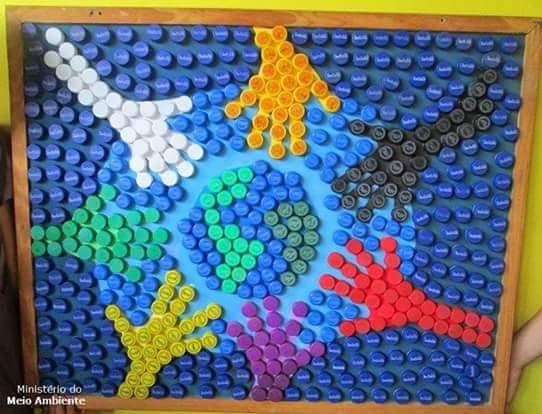 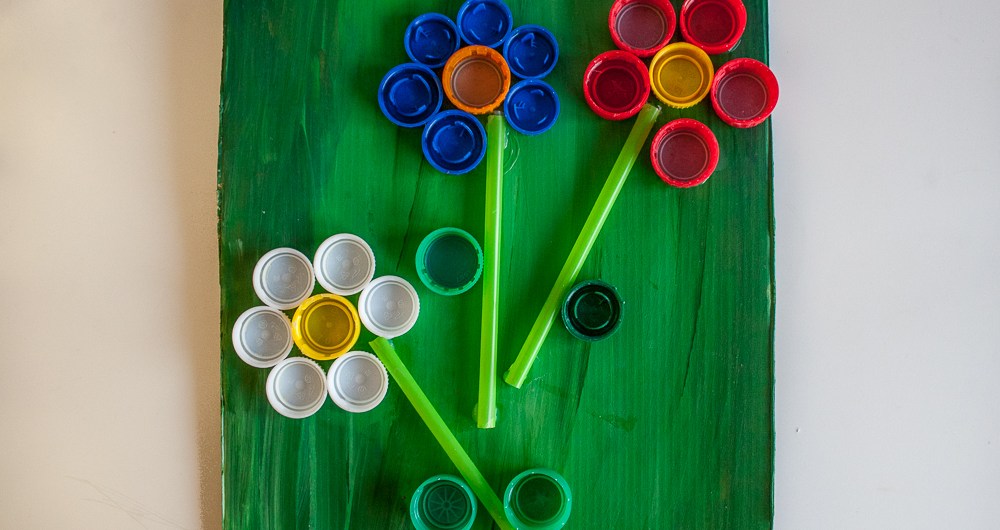 IGRA »IME IN PRIIMEK«Število igralcev: 2 ali večPripomočki: list papirja in svinčnik za vsakega igralcaPotek igre:List papirja postaviš v ležeč položaj. Narišeš stolpce za naslednje kategorije: ime,priimek, žival, rastlina, predmet, mesto, država, reka, poklic. Nato dodaš šestolpec za točke. Pri igri lahko uporabiš vse predlagane kategorije, lahko pa šekatero dodaš ali odvzameš.Določite igralca, ki bo prvi v mislih izgovarjal abecedo. Slednji na glas izgovoričrko A, nato pa v mislih izgovarja abecedo. Naslednji igralec, ki je na vrsti(orientirajte se v smeri urinega kazalca) po določenem času izgovori besedo»STOP!«. Igralec, ki je v mislih izgovarjal abecedo, na glas izgovori črko, pri katerise je ustavil.Če se je ustavil npr. pri črki P, morate vsi igralci poiskati po eno besedo na črko Pza vsako kategorijo. Kdor prvi konča, zakliče »STOP!« in takrat morate vsi ostaliigralci odložiti pisalo.Nato vsak igralec prebere, kaj je napisal pod določeno kategorijo.Točkovanje:Če ima vsak igralec napisano drugačno besedo pod določeno kategorijo, dobivsak igralec 10 točk za vsako besedo. Če ima več sodelujočih zapisano istobesedo pod določeno kategorijo, si za tisto besedo pripišete 5 točk, tisti, ki paimajo drugačno, pa 10 točk. Če kdo od sodelujočih ni zapisal besede pri določenikategoriji, pri tisti kategoriji ne dobi 0 točk, ostali pa pri tej isti kategoriji dobijo 20točk (če imajo zapisane različne besede) oz. 10 točk (če imajo zapisane enakebesede).Trajanje igre: Toliko časa, kolikor želite.Zmagovalec: Kdor doseže največje število točGlej prilogo!PLEŠEMO: KAVBOJ JAKAZa tiste, ki radi plešete, priporočam en sproščujoč kavbojski ples.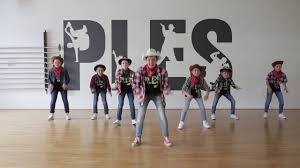 https://www.youtube.com/watch?v=l2ceFIQnDJMLepo se imejte in pišite: suzana.kokol9@gmail.com!Učiteljica Suzana